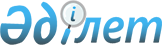 Об утверждении Правил отнесения видов экономической деятельности к классам профессионального рискаПриказ Министра труда и социальной защиты населения Республики Казахстан от 5 марта 2022 года № 86. Зарегистрирован в Министерстве юстиции Республики Казахстан 11 марта 2022 года № 27085.
      В соответствии с пунктом 3 статьи 17 Закона Республики Казахстан "Об обязательном страховании работника от несчастных случаев при исполнении им трудовых (служебных) обязанностей" ПРИКАЗЫВАЮ:
      1. Утвердить прилагаемые Правила отнесения видов экономической деятельности к классам профессионального риска.
      2. Департаменту политики социального страхования, базового социального и пенсионного обеспечения Министерства труда и социальной защиты населения Республики Казахстан в установленном законодательством порядке обеспечить:
      1) государственную регистрацию настоящего приказа в Министерстве юстиции Республики Казахстан; 
      2) размещение настоящего приказа на интернет-ресурсе Министерства труда и социальной защиты населения Республики Казахстан после его официальной публикации;
      3) в течение десяти рабочих дней после государственной регистрации настоящего приказа в Министерстве юстиции Республики Казахстан представление в Департамент юридической службы Министерства труда и социальной защиты населения Республики Казахстан сведений об исполнении мероприятий, предусмотренных подпунктами 1) и 2) настоящего пункта.
      3. Контроль за исполнением настоящего приказа возложить на первого вице-министра труда и социальной защиты населения Республики Казахстан Сарбасова А.А.
      4. Настоящий приказ вводится в действие по истечении десяти календарных дней после дня его первого официального опубликования.
      СОГЛАСОВАНМинистерство финансовРеспублики Казахстан
      СОГЛАСОВАНМинистерство национальной экономикиРеспублики Казахстан
      СОГЛАСОВАНАгентство Республики Казахстанпо регулированию и развитиюфинансового рынка Правила отнесения видов экономической
деятельности к классам профессионального риска
      Сноска. Правила - в редакции приказа Министра труда и социальной защиты населения РК от 15.08.2022 № 312 (вводится в действие по истечении десяти календарных дней после дня его первого официального опубликования). Глава 1. Общие положения
      1. Настоящие Правила отнесения видов экономической деятельности к классам профессионального риска (далее – Правила) разработаны в соответствии с пунктом 3 статьи 17 Законом Республики Казахстан "Об обязательном страховании работника от несчастных случаев при исполнении им трудовых (служебных) обязанностей" и определяют порядок отнесения видов экономической деятельности к классам профессионального риска. Глава 2. Отнесение видов экономической
деятельности к классам профессионального риска
      2. Классификация видов экономической деятельности выделяет 22 класса профессионального риска.
      3. В качестве исходных данных для отнесения видов экономической деятельности к классам профессионального риска используются следующие статистические показатели за предыдущие пять лет:
      среднегодовая списочная численность работников по виду экономической деятельности, человек;
      численность работников, занятых во вредных и других неблагоприятных условиях труда по отдельным видам экономической деятельности, человек.;
      численность пострадавших при несчастных случаях, связанных с трудовой деятельностью, человек;
      численность погибших при несчастных случаях, связанных с трудовой деятельностью, человек;
      годовая начисленная сумма выплат пострадавшим при несчастных случаях, связанных с трудовой деятельностью, в том числе средний размер начисленных выплат на одного пострадавшего от несчастного случая;
      годовая сумма начисленных выплат в случае смерти работников, связанной с трудовой деятельностью, в том числе средний размер начисленных выплат;
      годовая сумма премий, уплаченных страховщику за принятие последним обязательства произвести страховую выплату выгодоприобретателю в размере, определенном договором обязательного страхования работника от несчастных случаев;
      годовой фонд оплаты труда по виду экономической деятельности;
      потери рабочего времени – число календарных человеко-дней нетрудоспособности, которая закончилась в отчетном году у пострадавших, включая умерших.
      4. Виды экономической деятельности отнесены к классам профессионального риска на основе значений нижеуказанных индикаторов:
      удельный вес работников, занятых во вредных и других неблагоприятных условиях труда по видам экономической деятельности, %;
      коэффициент частоты несчастных случаев травматизма на производстве на 1000 работников;
      коэффициент частоты несчастных случаев со летальным исходом на 1000 работников;
      соотношение коэффициента частоты несчастных случаев с летальным исходом на 1000 работников к коэффициенту частоты всех несчастных случаев травматизма на производстве на 1000 работников;
      распределение численности пострадавших по видам экономической деятельности, %;
      распределение численности занятых работников во вредных и других неблагоприятных условиях труда по видам экономической деятельности, %;
      соотношение годовой начисленной суммы выплат пострадавшим при несчастных случаях, связанных с трудовой деятельностью и годовой суммы начисленных выплат в случае смерти работников, связанной с трудовой деятельностью к годовому фонду оплаты труда по виду экономической деятельности, %;
      соотношение годовой начисленной суммы выплат пострадавшим при несчастных случаях, связанных с трудовой деятельностью и годовой суммы начисленных выплат в случае смерти работников, связанной с трудовой деятельностью к годовой сумме премий, уплаченных страховщику по виду экономической деятельности, %.
      5. Отнесение видов экономической деятельности к классам профессионального риска было произведено в соответствии с нижеуказанными шестью этапами:
      1) на первом этапе, по пятизначному уровню классификации видов экономической деятельности на основе среднего арифметического значения статистических показателей за предыдущие пять лет был произведен расчет индикаторов, указанных в пункте 4 настоящих Правил.
      В качестве основного индикатора принят коэффициент частоты всех несчастных случаев травматизма на производстве на 1000 работников;
      2) на втором этапе, определение общей совокупности видов экономической деятельности, подлежащей отнесению к классам профессионального риска на основе выделения всех подвидов экономической деятельности по пятизначному уровню классификации, доминирующих по удельному весу пострадавших в соответствующем виде экономической деятельности, коэффициент частоты несчастных случаев травматизма на производстве на 1000 работников которых превышает республиканский показатель;
      3) на третьем этапе, индикаторам по каждому виду экономической деятельности общей совокупности были присвоены ранги в порядке возрастания значений: наименьшее значение (ноль) имеет ранг 1, наибольшее значение – ранг, равный числу разных по величине значений соответствующего показателя по всем видам экономической деятельности (равным значениям присваивался одинаковый ранг);
      4) на четвертом этапе, по каждому виду экономической деятельности общей совокупности были рассчитаны средневзвешенные значения рангов и их суммарная величина;
      5) на пятом этапе, были определены интервалы на основе количественного (упорядочивания данных от минимального к максимальному с учетом среднего значения по всей совокупности) и качественного (равного общему количеству классов профессионального риска) признаков группировки;
      6) на шестом этапе, все виды экономической деятельности были отнесены по классам профессионального риска согласно принадлежности их суммарной величины средневзвешенных значений рангов, к соответствующему интервалу.
      6. Виды экономической деятельности относятся к классам профессионального риска согласно приложению, к настоящим Правилам. Отнесение видов экономической
деятельности к классам профессионального риска
      Сноска. Приложение с изменениями, внесенными приказом Заместителя Премьер-Министра - Министра труда и социальной защиты населения РК от 29.06.2023 № 268 (вводится в действие по истечении десяти календарных дней после дня его первого официального опубликования).
      1 класс профессионального риска
      60xxx Деятельность по созданию программ и телерадиовещание
      62xxx Компьютерное программирование, консультационные и другие сопутствующие услуги
      65xxx Страхование, перестрахование и пенсионное обеспечение, кроме обязательного социального обеспечения
      66xxx Вспомогательная деятельность в сфере финансовых услуг и страхования
      69xxx Деятельность в области права и бухгалтерского учета
      72xxx Научные исследования и разработки (за исключением 72199)
      73xxx Рекламная деятельность и исследование конъюнктуры рынка
      84300 Деятельность в области обязательного социального страхования
      97ххх Деятельность домашних хозяйств, нанимающих домашнюю прислугу
      98xxx Деятельность домашних хозяйств по производству товаров и услуг для собственного потребления
      99ххх Деятельность экстерриториальных организаций и органов
      2 класс профессионального риска
      53xxx Почтовая и курьерская деятельность (за исключением 53100)
      55xxx Предоставление услуг по временному проживанию
      58xxx Издательская деятельность
      64xxx Финансовое посредничество, кроме страхования и пенсионного обеспечения
      74xxx Прочая профессиональная, научная и техническая деятельность
      77xxx Аренда, прокат и лизинг
      79xxx Деятельность туристских агентств и операторов, бронирование и сопутствующая деятельность
      82xxx Деятельность в области офисного административного и вспомогательного обслуживания, направленная на поддержание коммерческой деятельности
      85xxx Образование
      88xxx Предоставление социальных услуг без обеспечения проживания
      90xxx Деятельность в области творчества, искусства и развлечений
      92ххх Деятельность по организации азартных игр и заключению пари
      93xxx Деятельность в области спорта, организации отдыха и развлечений
      94xxx Деятельность общественных объединений (организаций)
      95xxx Ремонт компьютеров, предметов личного потребления и бытовых товаров
      3 класс профессионального риска
      45xxx Оптовая и розничная торговля автомобилями и мотоциклами и их ремонт
      63xxx Деятельность в области информационного обслуживания
      70xxx Деятельность головных компаний; консультирование по вопросам управления
      72199 Прочие исследования и разработки в области естественных и технических наук
      84xxx Государственное управление и оборона; обязательное социальное обеспечение (за исключением 84230, 84250, 84300)
      86xxx Деятельность в области здравоохранения (за исключением 86101, 86210, 86900)
      91xxx Деятельность библиотек, архивов, музеев и прочая деятельность в области культуры
      96xxx Предоставление прочих индивидуальных услуг
      4 класс профессионального риска
      02ххх Лесоводство и лесозаготовки
      03xxx Рыболовство и рыбоводство
      46xxx Оптовая торговля, за исключением торговли автомобилями и мотоциклами
      47xxx Розничная торговля, кроме торговли автомобилями и мотоциклами
      59xxx Производство кино-, видеофильмов и телевизионных программ, деятельность в сфере звукозаписи и издания музыкальных произведений
      61xxx Телекоммуникации
      68xxx Операции с недвижимым имуществом
      78xxx Деятельность в области трудоустройства
      86210 Общая врачебная практика
      86900 Прочая деятельность в области здравоохранения
      87xxx Предоставление социальных услуг с обеспечением проживания
      5 класс профессионального риска
      14xxx Производство одежды
      18xxx Полиграфическая деятельность и воспроизведение записанных носителей информации
      26xxx Производство компьютеров, электронного и оптического оборудования
      32xxx Производство прочих готовых изделий
      53100 Почтовая деятельность в рамках предоставления услуг общего пользования
      56xxx Предоставление услуг по обеспечению питанием и напитками (за исключением 56101)
      71xxx Деятельность в области архитектуры, инженерных изысканий, технических испытаний и анализа (за исключением 71122)
      75ххх Ветеринарная деятельность
      81xxx Деятельность по обслуживанию зданий и благоустройству территорий
      84230 Деятельность в области юстиции и правосудия
      86101 Деятельность больниц широкого профиля и специализированных больниц
      6 класс профессионального риска
      01xxx Растениеводство и животноводство, охота и предоставление услуг в этих областях (за исключением 01111)
      80xxx Деятельность по обеспечению безопасности и проведению расследований
      7 класс профессионального риска
      10xxx Производство продуктов питания (за исключением 10511, 10611)
      11xxx Производство напитков
      21xxx Производство основных фармацевтических продуктов и фармацевтических препаратов
      56101 Деятельность ресторанов и предоставление услуг по доставке продуктов питания, за исключением деятельности объектов, находящихся на придорожной полосе
      84250 Деятельность по обеспечению безопасности в чрезвычайных ситуациях
      8 класс профессионального риска
      12xхх Производство табачных изделий
      13xxx Производство текстильных изделий
      15xxx Производство кожаной и относящейся к ней продукции
      22xxx Производство резиновых и пластмассовых изделий
      9 класс профессионального риска
      01111 Выращивание зерновых и зернобобовых культур, включая семеноводство
      10511 Переработка молока, кроме консервирования, и производство сыров
      39ххх Деятельность по ликвидации загрязнений и прочие услуги в области удаления отходов
      51xxx Деятельность воздушного транспорта (за исключением 51101)
      10 класс профессионального риска
      10611 Производство муки
      27xxx Производство электрического оборудования
      29xxx Производство автомобилей, прицепов и полуприцепов
      35xxx Снабжение электроэнергией, газом, паром, горячей водой и кондиционированным воздухом (за исключением 35111, 35121, 35130, 35303)
      49xxx Деятельность сухопутного и трубопроводного транспорта (за исключением 49311, 49410)
      50xxx Деятельность водного транспорта
      71122 Деятельность по проведению геологической разведки и изысканий (без научных исследований и разработок)
      11 класс профессионального риска
      07xxx Добыча металлических руд (за исключением 07101,07102, 07292, 07298, 07299)
      31xxx Производство мебели
      52xxx Складирование грузов и вспомогательная транспортная деятельность
      12 класс профессионального риска
      05xxx Добыча угля (за исключением 05101, 05102, 05103)
      17xxx Производство бумаги и бумажной продукции
      43xxx Специализированные строительные работы (за исключением 43298, 43991, 43999)
      13 класс профессионального риска
      25xxx Производство готовых металлических изделий, кроме машин и оборудования (за исключением 25111)
      30xxx Производство прочих транспортных средств
      41xxx Строительство зданий (за исключением 41201, 41202)
      43298 Прочие строительно-монтажные работы, не включенные в другие группировки
      14 класс профессионального риска
      05103 Обогащение каменного угля
      06xxx Добыча сырой нефти и природного газа
      19xxx Производство кокса и продуктов нефтепереработки
      33xxx Ремонт и установка машин и оборудования (за исключением 33125, 33171)
      36ххх Сбор, обработка и распределение воды
      41201 Строительство жилых зданий
      42xxx Гражданское строительство (за исключением 42111, 42990)
      49311 Перевозки автобусами
      15 класс профессионального риска
      16xxx Производство деревянных и пробковых изделий, кроме мебели; производство изделий из соломки и материалов для плетения
      28xxx Производство машин и оборудования, не включенных в другие группировки
      35111 Производство электроэнергии тепловыми электростанциями
      35303 Передача тепловой энергии
      42990 Строительство прочих инженерных сооружений, не включенных в другие группировки
      49410 Деятельность грузового автомобильного транспорта
      16 класс профессионального риска
      09xxx Предоставление услуг в горнодобывающей промышленности (за исключением 09100)
      20xxx Производство продуктов химической промышленности
      23xxx Производство прочей не металлической минеральной продукции (за исключением 23510, 23611)
      24xxx Металлургическое производство (за исключением 24100, 24410, 24430, 24440)
      33171 Ремонт подвижного состава железных дорог
      35121 Передача электроэнергии
      37ххх Сбор и обработка сточных вод
      41202 Строительство нежилых зданий, за исключением стационарных торговых объектов категорий 1, 2
      43999 Прочие строительные работы, требующие специальной квалификации
      17 класс профессионального риска
      05101 Добыча каменного угля открытым способом
      09100 Предоставление услуг, способствующих добыче нефти и природного газа
      23510 Производство цемента
      24100 Производство чугуна, стали и ферросплавов
      25111 Производство строительных стальных конструкций
      33125 Ремонт и техническое обслуживание прочих машин и оборудования специального назначения
      18 класс профессионального риска
      07102 Добыча железных руд открытым способом
      23611 Производство сборных железобетонных и бетонных конструкций и изделий
      19 класс профессионального риска
      08xxx Добыча прочих полезных ископаемых
      24410 Производство благородных (драгоценных) металлов
      35130 Распределение электроэнергии
      42111 Строительство дорог и автомагистралей
      51101 Деятельность воздушного пассажирского транспорта, подчиняющегося расписанию
      20 класс профессионального риска
      07299 Добыча и обогащение прочих металлических руд, не включенных в другие группировки
      24430 Производство свинца, цинка и олова
      24440 Производство меди
      21 класс профессионального риска
      05102 Добыча каменного угля подземным способом
      07292 Добыча и обогащение медной руды
      07298 Добыча драгоценных металлов и руд редких металлов
      38ххх Сбор, обработка и удаление отходов; утилизация (восстановление) материалов
      22 класс профессионального риска
      07101 Добыча железных руд подземным способом
      43991 Строительство шахт
					© 2012. РГП на ПХВ «Институт законодательства и правовой информации Республики Казахстан» Министерства юстиции Республики Казахстан
				
      Министр трудаи социальной защиты населенияРеспублики Казахстан

С. Шапкенов
Утвержден
приказом Министр труда
и социальной защиты населения
Республики Казахстан
от 5 марта 2022 года № 86Приложение к Правилам
отнесения видов экономической
деятельности к классам
профессионального риска